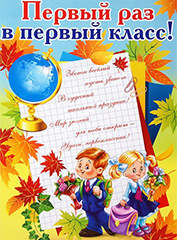 В 2017-2018 учебном году  в школе планируется открыть 3 первых классаКоличество – 75 человекКлассный руководительОбразовательная системаОрлова Альбина ГеннадьевнаОбразовательная система« Школа России»Буряшкина Елена АнатольевнаОбразовательная система« Школа России»Уюкина Ольга ИгоревнаОбразовательная система« Школа России»